Top of Formالسادسالخامس  215 نما تحليل وتصميم نظم المعلومات (متطلب 214 نما)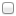  103 عرب التحرير العربي 350نما نظام مساندة القرارات والنظم الخبيرة (متطلب 214 نما)  204 كمي الجبر الخطي للإدارة (متطلب 140 ريض) 366 نما تطبيقات ادارية تعتمد على الويب (متطلب 211نما-214نما) 211 نما برمجة الحاسب في الإدارة 411 ادا الإدارة الاستراتيجية (متطلب101 ادا-200مال-201تسق)   214 نما مقدمة في قواعد البيانات (متطلب201 نما)اختياري..........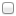 اختياري..........اختياري..........اختياري..........الثامنالسابع 354 نما نظم تخطيط موارد المنشأة (متطلب 215نما) 333 نما مقدمة في أمن نظم المعلومات (متطلب215نما)  371 ادا إدارة العمليات (متطلب 101 ادا) 403 تسق التسويق الإلكتروني (متطلب201تسق)437 نما الأعمال الإلكترونية (متطلب 211 نما-430نما) 403 تسق التسويق الإلكتروني (متطلب201تسق) 460 نما إدارة مشاريع تقنية المعلومات (متطلب 215نما-333نما) 430 نما اتصالات بيانات الأعمال وإدارة الشبكات (متطلب350نما)اختياري..........اختياري..........اختياري..........اختياري..........اختياريمتطلبات الجامعةمتطلبات القسممتطلبات خارج القسماختياري100 سلم- دراسات في السيرة النبوية321 نما- قواعد البيانات المتقدمة  102 ادا- ادارة الموارد البشرية (متطلب101 ادا)اختياري101 سلم- أصول الثقافة الإسلامية323 تحليل وتصميم نظم المعلومات2(متطلب 215 نما)205 كمي- تحليل البيانات (متطلب 107 كمي)اختياري102 سلم- الأسرة في الإسلام419 نما- إدارة المعرفة والتنقيب على البيانات(متطلب 333 نما-350 نما )207 كمي- الإحصاء الإداري (متطلب 107 كمي)اختياري103 سلم- النظام الاقتصادي الإسلامي431نما- موضوعات مختارة في نظم المعلومات الإدارية1(متطلب 333 نما-350 نما 302 ادا-إدارة الأعمال الدولية (متطلب 101ادا)اختياري104 سلم – النظام السياسي الإسلامي433 نما- سياسات أمن المعلومات (متطلب323 نما-333 نما)330 ادا- المهارات الإدارية (متطلب 101ادا)اختياري105 سلم- حقوق الإنسان450نما-نظم معلومات العناية الصحية372ادا- إدارة سلسلة الإمداد(متطلب101ادا)اختياري105 سلم- حقوق الإنسان372ادا- إدارة سلسلة الإمداد(متطلب101ادا)اختياري106 سلم- الفقة الطبي410 تسق- التسويق الاستراتيجي (متطلب 107كمي)اختياري107 سلم- اخلاقيات المهنة421 قصد- دراسات الجدوى وتقييم المشروعات(متطلب 102 قصد-200مال-201 تسق)اختياري108 سلم- قضايا معاصرة421 قصد- دراسات الجدوى وتقييم المشروعات(متطلب 102 قصد-200مال-201 تسق)اختياري109 سلم –المرأة ودورها التنموي421 قصد- دراسات الجدوى وتقييم المشروعات(متطلب 102 قصد-200مال-201 تسق)الجدول الدراسي المقترح الفصل الدراسي:.......................................................الجدول الدراسي المقترح الفصل الدراسي:........................................................….………………….……………………اسم الطالب:………………………………………..الرقم الجامعي:…………………………………….المرشد الأكاديمي:………………………………………………….التوقيع: